COMUNE DI POSITANOProvincia di SalernoAREA TECNICASERVIZIO Lavori PubbliciVia Marconi, 111–84017 – Tel. +390898122511 - Fax: +39089811122http://www.comune.positano.sa.it/e-mail: lavoripubblici@comune.positano.sa.it		P.E.C.: lavori.pubblici@pec.comunedipositano.itProt. N. 14186 del 06.12.2017SEZIONE I:	AMMINISTRAZIONE AGGIUDICATRICEI.1)	Denominazione, indirizzi e punti di contattoSEZIONE II: OGGETTO DELL’APPALTO (LAVORI)II.1) DescrizioneII.2) Quantitativo o entità dell’appalto €. 803.082,53 di cui:SEZIONE III:	INFORMAZIONI DI CARATTERE GIURIDICO, ECONOMICO, FINANZIARIO E TECNICOIII.1) Condizioni relative all’appalto III.2)	Condizioni di partecipazione SEZIONE IV: PROCEDURAIV.3)	Informazioni di carattere amministrativoSEZIONE VI: ALTRE INFORMAZIONIIl Responsabile della stazione appaltante: ing. Raffaele Fata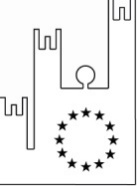 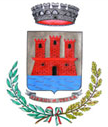 Asmel Consortile S.C. a r.l.Sede Legale: Piazza del Colosseo, 4 – RomaSede Operativa: Centro Direzionale - Isola G1 - NapoliP.Iva: 12236141003www.asmecomm.it – portale di committenza pubblicaCOMUNE DI POSITANO(SA)BANDO DI GARA MEDIANTE PROCEDURA APERTAEsecuzione di lavori sulla base del progetto esecutivo.BANDO DI GARA MEDIANTE PROCEDURA APERTAEsecuzione di lavori sulla base del progetto esecutivo.art. 23, comma 8, decreto legislativo n. 50 del 2016art. 23, comma 8, decreto legislativo n. 50 del 2016Ai sensi dell’art.60, comma 1, del D.Lgs.50/2016 con aggiudicazione secondo il criterio del miglior rapporto qualità/prezzo per l’Amministrazione Comunale ai sensi dell’art. 95 comma 2 del D.Lgs.50/2016.Ai sensi dell’art.60, comma 1, del D.Lgs.50/2016 con aggiudicazione secondo il criterio del miglior rapporto qualità/prezzo per l’Amministrazione Comunale ai sensi dell’art. 95 comma 2 del D.Lgs.50/2016.Lavori di completamento degli interventi di mitigazione del rischio crolli in Località Liparlati.Lavori di completamento degli interventi di mitigazione del rischio crolli in Località Liparlati.CUP:D73G14000760005CIG:730357900FDenominazione ufficiale: Denominazione ufficiale: Denominazione ufficiale: Comune di Positano(SA)Comune di Positano(SA)Comune di Positano(SA)Comune di Positano(SA)Comune di Positano(SA)Comune di Positano(SA)Comune di Positano(SA)Indirizzo postale: Indirizzo postale: Indirizzo postale: Via Marconi, 111Via Marconi, 111Via Marconi, 111Via Marconi, 111Via Marconi, 111Via Marconi, 111Via Marconi, 111Città: Positano(SA)Positano(SA)Positano(SA)Positano(SA)CAP8401784017Paese: ItaliaPunti di contatto:Punti di contatto:Ufficio tecnico comunaleUfficio tecnico comunaleUfficio tecnico comunaleTelefonoTelefono+390898122517 / 510+390898122517 / 510+390898122517 / 510All’attenzione di: All’attenzione di: Ing. Raffaele FataIng. Raffaele FataIng. Raffaele FataFax: Fax: +390898122510+390898122510+390898122510Posta elettronica: lavoripubblici@comune.positano.sa.itPosta elettronica: lavoripubblici@comune.positano.sa.itPosta elettronica: lavoripubblici@comune.positano.sa.itPosta elettronica: lavoripubblici@comune.positano.sa.itPosta elettronica: lavoripubblici@comune.positano.sa.itPosta elettronica: lavoripubblici@comune.positano.sa.itPosta elettronica: lavoripubblici@comune.positano.sa.itPosta certificata: lavori.pubblici@pec.comunedipositano.itPosta certificata: lavori.pubblici@pec.comunedipositano.itPosta certificata: lavori.pubblici@pec.comunedipositano.itPosta certificata: lavori.pubblici@pec.comunedipositano.itPosta certificata: lavori.pubblici@pec.comunedipositano.itPosta certificata: lavori.pubblici@pec.comunedipositano.itPosta certificata: lavori.pubblici@pec.comunedipositano.itProfilo di committente (URL): Profilo di committente (URL): Profilo di committente (URL): Profilo di committente (URL): http://www.comune.positano.sa.it/http://www.comune.positano.sa.it/http://www.comune.positano.sa.it/http://www.comune.positano.sa.it/http://www.comune.positano.sa.it/http://www.comune.positano.sa.it/Centrale di committenza (URL): Centrale di committenza (URL): Centrale di committenza (URL): Centrale di committenza (URL): http://www.asmecomm.ithttp://www.asmecomm.ithttp://www.asmecomm.ithttp://www.asmecomm.ithttp://www.asmecomm.ithttp://www.asmecomm.itUlteriori informazioni, e la documentazione disponibili presso il punto di contatto sopraindicatoUlteriori informazioni, e la documentazione disponibili presso il punto di contatto sopraindicatoUlteriori informazioni, e la documentazione disponibili presso il punto di contatto sopraindicatoUlteriori informazioni, e la documentazione disponibili presso il punto di contatto sopraindicatoUlteriori informazioni, e la documentazione disponibili presso il punto di contatto sopraindicatoUlteriori informazioni, e la documentazione disponibili presso il punto di contatto sopraindicatoUlteriori informazioni, e la documentazione disponibili presso il punto di contatto sopraindicatoUlteriori informazioni, e la documentazione disponibili presso il punto di contatto sopraindicatoUlteriori informazioni, e la documentazione disponibili presso il punto di contatto sopraindicatoUlteriori informazioni, e la documentazione disponibili presso il punto di contatto sopraindicatoLe offerte vanno inviate al punto di contatto sopraindicato.Le offerte vanno inviate al punto di contatto sopraindicato.Le offerte vanno inviate al punto di contatto sopraindicato.Le offerte vanno inviate al punto di contatto sopraindicato.Le offerte vanno inviate al punto di contatto sopraindicato.Le offerte vanno inviate al punto di contatto sopraindicato.Le offerte vanno inviate al punto di contatto sopraindicato.Le offerte vanno inviate al punto di contatto sopraindicato.Le offerte vanno inviate al punto di contatto sopraindicato.Le offerte vanno inviate al punto di contatto sopraindicato.I.2) Tipo di amministrazione aggiudicatrice I.2) Tipo di amministrazione aggiudicatrice I.2) Tipo di amministrazione aggiudicatrice I.2) Tipo di amministrazione aggiudicatrice I.2) Tipo di amministrazione aggiudicatrice I.2) Tipo di amministrazione aggiudicatrice I.2) Tipo di amministrazione aggiudicatrice I.2) Tipo di amministrazione aggiudicatrice I.2) Tipo di amministrazione aggiudicatrice I.2) Tipo di amministrazione aggiudicatrice Ente locale: Comune di Positano(SA)Ente locale: Comune di Positano(SA)Ente locale: Comune di Positano(SA)Ente locale: Comune di Positano(SA)Ente locale: Comune di Positano(SA)Ente locale: Comune di Positano(SA)Ente locale: Comune di Positano(SA)Ente locale: Comune di Positano(SA)Ente locale: Comune di Positano(SA)Ente locale: Comune di Positano(SA)II.1.1) Denominazione conferita all’appalto dall’amministrazione aggiudicatrice:II.1.1) Denominazione conferita all’appalto dall’amministrazione aggiudicatrice:II.1.1) Denominazione conferita all’appalto dall’amministrazione aggiudicatrice:II.1.1) Denominazione conferita all’appalto dall’amministrazione aggiudicatrice:II.1.1) Denominazione conferita all’appalto dall’amministrazione aggiudicatrice:Lavori di completamento degli interventi di mitigazione del rischio crolli in Località Liparlati.Lavori di completamento degli interventi di mitigazione del rischio crolli in Località Liparlati.Lavori di completamento degli interventi di mitigazione del rischio crolli in Località Liparlati.Lavori di completamento degli interventi di mitigazione del rischio crolli in Località Liparlati.Lavori di completamento degli interventi di mitigazione del rischio crolli in Località Liparlati.II.1.2) Tipo di appalto e luogo di esecuzione: LAVORIII.1.2) Tipo di appalto e luogo di esecuzione: LAVORIII.1.2) Tipo di appalto e luogo di esecuzione: LAVORIII.1.2) Tipo di appalto e luogo di esecuzione: LAVORIII.1.2) Tipo di appalto e luogo di esecuzione: LAVORIEsecuzioneProgettazione ed esecuzioneRealizzazione, con qualsiasi mezzo, conforme alle prescrizioni dell’amministrazione aggiudicatriceEsecuzioneProgettazione ed esecuzioneRealizzazione, con qualsiasi mezzo, conforme alle prescrizioni dell’amministrazione aggiudicatriceEsecuzioneProgettazione ed esecuzioneRealizzazione, con qualsiasi mezzo, conforme alle prescrizioni dell’amministrazione aggiudicatriceEsecuzioneProgettazione ed esecuzioneRealizzazione, con qualsiasi mezzo, conforme alle prescrizioni dell’amministrazione aggiudicatriceLuogo principale dei lavori:Luogo principale dei lavori:Comune di Positano(SA)Comune di Positano(SA)Comune di Positano(SA)Codice NUTS:ITF35Codice NUTS:ITF35Codice NUTS:ITF35Codice NUTS:ITF35Codice NUTS:ITF35II.1.3) L’avviso riguarda un appalto pubblico	II.1.3) L’avviso riguarda un appalto pubblico	II.1.3) L’avviso riguarda un appalto pubblico	II.1.3) L’avviso riguarda un appalto pubblico	II.1.3) L’avviso riguarda un appalto pubblico	II.1.5) Breve descrizione dell’appalto:II.1.5) Breve descrizione dell’appalto:II.1.5) Breve descrizione dell’appalto:II.1.5) Breve descrizione dell’appalto:II.1.5) Breve descrizione dell’appalto:I lavori, oggetto dell’appalto, consistono essenzialmente nel completamento degli interventi di mitigazione del rischio da crolli in Località Liparlati, mediante ispezione, pulizia, disgaggio, installazione di rete paramassi in aderenza, chiodature, fasciature, sottofondazioni ed installazione di barriere paramassi alla base del costone.I lavori, oggetto dell’appalto, consistono essenzialmente nel completamento degli interventi di mitigazione del rischio da crolli in Località Liparlati, mediante ispezione, pulizia, disgaggio, installazione di rete paramassi in aderenza, chiodature, fasciature, sottofondazioni ed installazione di barriere paramassi alla base del costone.I lavori, oggetto dell’appalto, consistono essenzialmente nel completamento degli interventi di mitigazione del rischio da crolli in Località Liparlati, mediante ispezione, pulizia, disgaggio, installazione di rete paramassi in aderenza, chiodature, fasciature, sottofondazioni ed installazione di barriere paramassi alla base del costone.I lavori, oggetto dell’appalto, consistono essenzialmente nel completamento degli interventi di mitigazione del rischio da crolli in Località Liparlati, mediante ispezione, pulizia, disgaggio, installazione di rete paramassi in aderenza, chiodature, fasciature, sottofondazioni ed installazione di barriere paramassi alla base del costone.I lavori, oggetto dell’appalto, consistono essenzialmente nel completamento degli interventi di mitigazione del rischio da crolli in Località Liparlati, mediante ispezione, pulizia, disgaggio, installazione di rete paramassi in aderenza, chiodature, fasciature, sottofondazioni ed installazione di barriere paramassi alla base del costone.II.1.6) Vocabolario comune per gli appalti (CPV)II.1.6) Vocabolario comune per gli appalti (CPV)II.1.6) Vocabolario comune per gli appalti (CPV)II.1.6) Vocabolario comune per gli appalti (CPV)II.1.6) Vocabolario comune per gli appalti (CPV)Vocabolario principaleOggetto principaleOggetto principaleOggetto principale45111230-9II.1.7) L’appalto rientra nel campo di applicazione dell’accordo sugli appalti pubblici (AAP):	SIII.1.7) L’appalto rientra nel campo di applicazione dell’accordo sugli appalti pubblici (AAP):	SIII.1.7) L’appalto rientra nel campo di applicazione dell’accordo sugli appalti pubblici (AAP):	SIII.1.7) L’appalto rientra nel campo di applicazione dell’accordo sugli appalti pubblici (AAP):	SIII.1.7) L’appalto rientra nel campo di applicazione dell’accordo sugli appalti pubblici (AAP):	SIII.1.8) Lotti – L’appalto è suddiviso in lotti:NOII.1.8) Lotti – L’appalto è suddiviso in lotti:NOII.1.8) Lotti – L’appalto è suddiviso in lotti:NOII.1.8) Lotti – L’appalto è suddiviso in lotti:NOII.1.8) Lotti – L’appalto è suddiviso in lotti:NOII.1.9) Informazioni sulle varianti - Ammissibilità di varianti: NOII.1.9) Informazioni sulle varianti - Ammissibilità di varianti: NOII.1.9) Informazioni sulle varianti - Ammissibilità di varianti: NOII.1.9) Informazioni sulle varianti - Ammissibilità di varianti: NOII.1.9) Informazioni sulle varianti - Ammissibilità di varianti: NOII.2.1) Quantitativo o entità totale (IVA esclusa)II.2.1) Quantitativo o entità totale (IVA esclusa)II.2.1) Quantitativo o entità totale (IVA esclusa)II.2.1) Quantitativo o entità totale (IVA esclusa)II.2.1) Quantitativo o entità totale (IVA esclusa)II.2.1) Quantitativo o entità totale (IVA esclusa)II.2.1) Quantitativo o entità totale (IVA esclusa)II.2.1) Quantitativo o entità totale (IVA esclusa)1)IMPORTI SOGGETTI A RIBASSOIMPORTI SOGGETTI A RIBASSOIMPORTI SOGGETTI A RIBASSOIMPORTI SOGGETTI A RIBASSOIMPORTI SOGGETTI A RIBASSOIMPORTI SOGGETTI A RIBASSO1.a)€. 484.827,66€. 484.827,66€. 484.827,66Lavori depurati del costo della manodopera e degli oneri interni Lavori depurati del costo della manodopera e degli oneri interni Lavori depurati del costo della manodopera e degli oneri interni 1.b)€. 262.559,75€. 262.559,75€. 262.559,75Costi della ManodoperaCosti della ManodoperaCosti della Manodopera2)2)IMPORTINON SOGGETTI A RIBASSOIMPORTINON SOGGETTI A RIBASSOIMPORTINON SOGGETTI A RIBASSOIMPORTINON SOGGETTI A RIBASSOIMPORTINON SOGGETTI A RIBASSO2.a)2.a)€. 55.695,12€. 55.695,12€. 55.695,12Oneri della sicurezza non soggetti a ribassoOneri della sicurezza non soggetti a ribassoII.2.2) Opzioni: NO II.2.2) Opzioni: NO II.2.2) Opzioni: NO II.2.2) Opzioni: NO II.2.2) Opzioni: NO II.2.2) Opzioni: NO II.2.2) Opzioni: NO II.2.2) Opzioni: NO II.3) Durata dell’appalto o termine di esecuzioneII.3) Durata dell’appalto o termine di esecuzioneII.3) Durata dell’appalto o termine di esecuzioneII.3) Durata dell’appalto o termine di esecuzioneII.3) Durata dell’appalto o termine di esecuzioneII.3) Durata dell’appalto o termine di esecuzioneII.3) Durata dell’appalto o termine di esecuzioneII.3) Durata dell’appalto o termine di esecuzioneDurata in giorni: Durata in giorni: Durata in giorni: Durata in giorni: 240 giorni naturali e consecutivi240 giorni naturali e consecutivi240 giorni naturali e consecutiviIII.1.1) Cauzioni e garanzie richiestea)	concorrenti: garanzia provvisoria di euro 16.062,65 (2%dell’importo dell’appalto), art. 93 del d.lgs. n.50 del 2016, mediante fideiussione conforme allo schema 1.1 approvato con d.m. n. 123 del 2004, integrata dalla clausola esplicita di rinuncia all'eccezione di cui all'articolo 1957, comma 2, del codice civile, corredata dall’impegno di un fideiussore al rilascio della cauzione definitiva;b)	aggiudicatario: cauzione definitiva non inferiore al 10 % dell’importo del contratto, incrementabile in funzione dell’offerta, ex art. 103 del d.lgs. n. 50 del 2016, mediante fideiussione conforme allo schema 1.2 approvato con d.m. n. 123 del 2004, integrata dalla clausola esplicita di rinuncia all'eccezione di cui all'articolo 1957, comma 2, del codice civile; c)	aggiudicatario: polizza assicurativa per rischi di esecuzione (C.A.R.) per un importo di €. 1.000.000,00, e per responsabilità civile per danni a terzi (R.C.T.) per un importo di euro 1.000.000,00, ai sensi dell’art. 103 del d.lgs. n. 50 del 2016 e conforme allo schema 2.3 approvato con d.m. n. 123 del 2004; Importi della garanzia provvisoria di cui alla lettera a) e della cauzione definitiva di cui alla lettera b), ridotti del 50% per concorrenti in possesso di certificazione del sistema di qualità serie europea ISO 9001:2008, di cui agli articoli 93, comma 7, del decreto legislativo n. 50 del 2016.III.1.2) Principali modalità di finanziamento e di pagamentofinanziamento: D.Lgs. n. 30/2013 – art. 19, comma 6;anticipazione nella misura del 20% dell’importo contrattuale ai sensi dell’art.35 del D.Lgs. n. 50/2016. La stessa sarà in ogni caso qualora l’Amministrazione Comunale entri subiti nelle disponibilità delle somme.Tutti i pagamenti, in acconto ed a saldo, saranno effettuati dalla stazione appaltante solo dopo l’avvenuto accreditamento delle somme da parte dell’Ente finanziatore.L’Amministrazione comunale resta sollevata da ogni responsabilità per eventuali ritardi di pagamenti per cause ad essa non imputabili o per ritardi degli accrediti da parte dell’Ente finanziatore o per mancata disponibilità sul conto corrente dedicato e non sarà riconosciuto alcun compenso aggiuntivo all’appaltatore oltre quello dovuto per i lavori effettivamente eseguiti e contabilizzati.La Stazione Appaltante espressamente si riserva di procedere solo all’aggiudicazione provvisoria dei lavori e avrà la facoltà di annullare la procedura senza ulteriori effetti nell’ipotesi in cui, prima della stipula del contratto d’appalto, dovessero sopraggiungere motivi di interesse pubblico (tra i quali si indica, a titolo esemplificativo e non esaustivo, la insussistenza dei fondi) o nel caso di mancata conferma del finanziamento senza che i partecipanti alla gara e l’aggiudicatario possano avanzare alcuna pretesa.Il concorrente non avrà nulla a che pretendere nei confronti della Stazione Appaltante nell'eventualità che la procedura di gara, per qualunque motivo, venga sospesa o annullata.Il corrispettivo dell’appalto è determinato a misura ai sensi di quanto previsto dall’articolo 3, comma 2, lettera eeeee), del D.Lgs. n. 50 del 2016.La contabilità dei lavori sarà effettuata, ai sensi dell’articolo 16 del capitolato speciale d'appalto, sulla base delle effettive quantità di lavori eseguiti contabilizzate ai prezzi dell’elenco allegato al progetto decurtati del ribasso d’asta unico offerto dall’aggiudicatario; agli importi degli stati di avanzamento (SAL) sarà aggiunto, in proporzione dell'importo dei lavori eseguiti, l'importo degli oneri per l'attuazione dei piani di sicurezza; le rate di acconto saranno pagate con le modalità previste dal capitolato speciale d'appalto.Per quanto attiene i pagamenti, trova applicazione l'articolo 3 della legge 13 agosto 2010, n. 136 in tema di tracciabilità dei flussi finanziari.I pagamenti avverranno ai sensi dell’art. 27 del Capitolato Speciale d’Appalto.III.1.3) Forma giuridica che dovrà assumere il raggruppamento aggiudicatario dell’appalto:Tutte quelle previste dall’ordinamento. Sia raggruppamento temporaneo o consorzio ordinario mediante atto di mandato collettivo speciale e irrevocabile ex art. 48, commi 13, 15 e 16, d.lgs. n. d.lgs. n. 50 del 2016 che Società, anche consortile, tra imprese riunite, ex art. 93 del d.P.R. n. 207 del 2010.III.1.4) Altre condizioni particolari cui è soggetta la realizzazione dell’appalto: NOa)	il Capitolato Generale d’appalto approvato con d.m. n. 145 del 2000, per quanto non diversamente disposto dal Capitolato Speciale d’appalto, è parte integrante del contratto;b)	è prevista una penale giornaliera per il ritardo pari all’0,1% dell’importo contrattuale ai sensi dell’art.18del Capitolato Speciale d’appalto;c)	controversie contrattuali deferite all’Autorità giudiziaria, con esclusione della competenza arbitrale.III.2.1) Situazione personale degli operatori, inclusi i requisiti relativi all’iscrizione nell’albo professionale o nel registro commerciale1)	iscrizione alla C.C.I.A.A. o altro registro ufficiale per i concorrenti stabiliti in altri paesi della U.E.;2)	requisiti di ordine generale e assenza cause di esclusione art. 80 del d.lgs. n. 50/2016, alle condizioni di cui ai commi 1-bis e 2 della stessa norma, dichiarati come da disciplinare di gara;3)	assenza di partecipazione plurima art. 48, comma 7, d.lgs. n. 50 del 2016.III.2.2) Capacità economica e finanziaria: non richiestaIII.2.3) Capacità tecnicaa)	attestazione SOA nella categoria OS21 classifica III e OS12-B classifica I;b)	sono fatte salve le disposizioni su raggruppamenti temporanei e consorzi ordinari (art. 48 del d.lgs. n. 50 del 2016); requisiti di ciascun operatore economico non inferiori alle quote di partecipazione: mandatario in misura maggioritaria con minimo 40%, ciascun mandante minimo 10% (art. 92, comma 2, d.P.R. n. 207 del 2010);c)	sistema qualità della serie europea ISO 9001:2008, in corso di validità, settore IAF28, necessario solo se si intende usufruire della riduzione della cauzione alla metà.IV.1.1) Tipo di procedura: apertaIV.2.1) Criterio di aggiudicazione:Offerta economicamente più vantaggiosaai sensi dell’art.95 comma 2 del D.Lgs. 50/2016, con i criteri indicati di seguito:IV.3.1) Numero di riferimento attribuito al dossier dall’amministrazione aggiudicatrice:IV.3.1) Numero di riferimento attribuito al dossier dall’amministrazione aggiudicatrice:IV.3.1) Numero di riferimento attribuito al dossier dall’amministrazione aggiudicatrice:IV.3.1) Numero di riferimento attribuito al dossier dall’amministrazione aggiudicatrice:IV.3.1) Numero di riferimento attribuito al dossier dall’amministrazione aggiudicatrice:IV.3.1) Numero di riferimento attribuito al dossier dall’amministrazione aggiudicatrice:IV.3.1) Numero di riferimento attribuito al dossier dall’amministrazione aggiudicatrice:IV.3.1) Numero di riferimento attribuito al dossier dall’amministrazione aggiudicatrice:IV.3.1) Numero di riferimento attribuito al dossier dall’amministrazione aggiudicatrice:CUP: D73G14000760005CUP: D73G14000760005CUP: D73G14000760005CUP: D73G14000760005CUP: D73G14000760005CIG: 730357900FCIG: 730357900FCIG: 730357900FCIG: 730357900FIV.3.3) Condizioni per ottenere il capitolato d’oneri e la documentazione complementareIV.3.3) Condizioni per ottenere il capitolato d’oneri e la documentazione complementareIV.3.3) Condizioni per ottenere il capitolato d’oneri e la documentazione complementareIV.3.3) Condizioni per ottenere il capitolato d’oneri e la documentazione complementareIV.3.3) Condizioni per ottenere il capitolato d’oneri e la documentazione complementareIV.3.3) Condizioni per ottenere il capitolato d’oneri e la documentazione complementareIV.3.3) Condizioni per ottenere il capitolato d’oneri e la documentazione complementareIV.3.3) Condizioni per ottenere il capitolato d’oneri e la documentazione complementareIV.3.3) Condizioni per ottenere il capitolato d’oneri e la documentazione complementareTermine per il ricevimento delle richieste di documenti o per l’accesso ai documenti:Termine per il ricevimento delle richieste di documenti o per l’accesso ai documenti:Termine per il ricevimento delle richieste di documenti o per l’accesso ai documenti:Termine per il ricevimento delle richieste di documenti o per l’accesso ai documenti:Termine per il ricevimento delle richieste di documenti o per l’accesso ai documenti:Termine per il ricevimento delle richieste di documenti o per l’accesso ai documenti:Termine per il ricevimento delle richieste di documenti o per l’accesso ai documenti:Termine per il ricevimento delle richieste di documenti o per l’accesso ai documenti:Termine per il ricevimento delle richieste di documenti o per l’accesso ai documenti:Giorno:         MartedìData:02/01/201802/01/2018Ora:12:00Documenti a pagamento:copia CD importo €. 50,00Documenti a pagamento:copia CD importo €. 50,00Documenti a pagamento:copia CD importo €. 50,00Documenti a pagamento:copia CD importo €. 50,00Documenti a pagamento:copia CD importo €. 50,00Documenti a pagamento:copia CD importo €. 50,00Documenti a pagamento:copia CD importo €. 50,00Documenti a pagamento:copia CD importo €. 50,00Documenti a pagamento:copia CD importo €. 50,00IV.3.4) Termine ultimo per il ricevimento delle offerte:IV.3.4) Termine ultimo per il ricevimento delle offerte:IV.3.4) Termine ultimo per il ricevimento delle offerte:IV.3.4) Termine ultimo per il ricevimento delle offerte:IV.3.4) Termine ultimo per il ricevimento delle offerte:IV.3.4) Termine ultimo per il ricevimento delle offerte:IV.3.4) Termine ultimo per il ricevimento delle offerte:IV.3.4) Termine ultimo per il ricevimento delle offerte:IV.3.4) Termine ultimo per il ricevimento delle offerte:Giorno:       VenerdìData:12/01/201812/01/2018Ora:12:00IV.3.6) Lingue utilizzabili per  offerte: ItalianoIV.3.6) Lingue utilizzabili per  offerte: ItalianoIV.3.6) Lingue utilizzabili per  offerte: ItalianoIV.3.6) Lingue utilizzabili per  offerte: ItalianoIV.3.6) Lingue utilizzabili per  offerte: ItalianoIV.3.6) Lingue utilizzabili per  offerte: ItalianoIV.3.6) Lingue utilizzabili per  offerte: ItalianoIV.3.6) Lingue utilizzabili per  offerte: ItalianoIV.3.6) Lingue utilizzabili per  offerte: ItalianoIV.3.7) Periodo minimo durante il quale l’offerente è vincolato alla propria offertagiorni: 180(dal termine ultimo per il ricevimento delle offerte)IV.3.7) Periodo minimo durante il quale l’offerente è vincolato alla propria offertagiorni: 180(dal termine ultimo per il ricevimento delle offerte)IV.3.7) Periodo minimo durante il quale l’offerente è vincolato alla propria offertagiorni: 180(dal termine ultimo per il ricevimento delle offerte)IV.3.7) Periodo minimo durante il quale l’offerente è vincolato alla propria offertagiorni: 180(dal termine ultimo per il ricevimento delle offerte)IV.3.7) Periodo minimo durante il quale l’offerente è vincolato alla propria offertagiorni: 180(dal termine ultimo per il ricevimento delle offerte)IV.3.7) Periodo minimo durante il quale l’offerente è vincolato alla propria offertagiorni: 180(dal termine ultimo per il ricevimento delle offerte)IV.3.7) Periodo minimo durante il quale l’offerente è vincolato alla propria offertagiorni: 180(dal termine ultimo per il ricevimento delle offerte)IV.3.7) Periodo minimo durante il quale l’offerente è vincolato alla propria offertagiorni: 180(dal termine ultimo per il ricevimento delle offerte)IV.3.7) Periodo minimo durante il quale l’offerente è vincolato alla propria offertagiorni: 180(dal termine ultimo per il ricevimento delle offerte)IV.3.8) Modalità di apertura delle offerte IV.3.8) Modalità di apertura delle offerte IV.3.8) Modalità di apertura delle offerte IV.3.8) Modalità di apertura delle offerte IV.3.8) Modalità di apertura delle offerte IV.3.8) Modalità di apertura delle offerte IV.3.8) Modalità di apertura delle offerte IV.3.8) Modalità di apertura delle offerte IV.3.8) Modalità di apertura delle offerte Giorno:     LunedìData:22/01/201822/01/2018Ora:15:00Luogo:Presso la sede dell’ASMEL Consortile S.c. a r.l., Via G. Porzio - Isola G8 - Centro Direzionale – 80143 Napoli (NA) – ItaliaPersone ammesse ad assistere all’apertura delle offerte:SILuogo:Presso la sede dell’ASMEL Consortile S.c. a r.l., Via G. Porzio - Isola G8 - Centro Direzionale – 80143 Napoli (NA) – ItaliaPersone ammesse ad assistere all’apertura delle offerte:SILuogo:Presso la sede dell’ASMEL Consortile S.c. a r.l., Via G. Porzio - Isola G8 - Centro Direzionale – 80143 Napoli (NA) – ItaliaPersone ammesse ad assistere all’apertura delle offerte:SILuogo:Presso la sede dell’ASMEL Consortile S.c. a r.l., Via G. Porzio - Isola G8 - Centro Direzionale – 80143 Napoli (NA) – ItaliaPersone ammesse ad assistere all’apertura delle offerte:SILuogo:Presso la sede dell’ASMEL Consortile S.c. a r.l., Via G. Porzio - Isola G8 - Centro Direzionale – 80143 Napoli (NA) – ItaliaPersone ammesse ad assistere all’apertura delle offerte:SILuogo:Presso la sede dell’ASMEL Consortile S.c. a r.l., Via G. Porzio - Isola G8 - Centro Direzionale – 80143 Napoli (NA) – ItaliaPersone ammesse ad assistere all’apertura delle offerte:SILuogo:Presso la sede dell’ASMEL Consortile S.c. a r.l., Via G. Porzio - Isola G8 - Centro Direzionale – 80143 Napoli (NA) – ItaliaPersone ammesse ad assistere all’apertura delle offerte:SILuogo:Presso la sede dell’ASMEL Consortile S.c. a r.l., Via G. Porzio - Isola G8 - Centro Direzionale – 80143 Napoli (NA) – ItaliaPersone ammesse ad assistere all’apertura delle offerte:SILuogo:Presso la sede dell’ASMEL Consortile S.c. a r.l., Via G. Porzio - Isola G8 - Centro Direzionale – 80143 Napoli (NA) – ItaliaPersone ammesse ad assistere all’apertura delle offerte:SIRappresentanti dei concorrenti, in numero massimo di 2persone per ciascuno; i soggetti muniti di delega o procura, o dotati di rappresentanza legale o direttori tecnici dei concorrenti, come risultanti dalla documentazione presentata, possono chiedere di verbalizzare le proprie osservazioni.Rappresentanti dei concorrenti, in numero massimo di 2persone per ciascuno; i soggetti muniti di delega o procura, o dotati di rappresentanza legale o direttori tecnici dei concorrenti, come risultanti dalla documentazione presentata, possono chiedere di verbalizzare le proprie osservazioni.Rappresentanti dei concorrenti, in numero massimo di 2persone per ciascuno; i soggetti muniti di delega o procura, o dotati di rappresentanza legale o direttori tecnici dei concorrenti, come risultanti dalla documentazione presentata, possono chiedere di verbalizzare le proprie osservazioni.Rappresentanti dei concorrenti, in numero massimo di 2persone per ciascuno; i soggetti muniti di delega o procura, o dotati di rappresentanza legale o direttori tecnici dei concorrenti, come risultanti dalla documentazione presentata, possono chiedere di verbalizzare le proprie osservazioni.Rappresentanti dei concorrenti, in numero massimo di 2persone per ciascuno; i soggetti muniti di delega o procura, o dotati di rappresentanza legale o direttori tecnici dei concorrenti, come risultanti dalla documentazione presentata, possono chiedere di verbalizzare le proprie osservazioni.Rappresentanti dei concorrenti, in numero massimo di 2persone per ciascuno; i soggetti muniti di delega o procura, o dotati di rappresentanza legale o direttori tecnici dei concorrenti, come risultanti dalla documentazione presentata, possono chiedere di verbalizzare le proprie osservazioni.Rappresentanti dei concorrenti, in numero massimo di 2persone per ciascuno; i soggetti muniti di delega o procura, o dotati di rappresentanza legale o direttori tecnici dei concorrenti, come risultanti dalla documentazione presentata, possono chiedere di verbalizzare le proprie osservazioni.Rappresentanti dei concorrenti, in numero massimo di 2persone per ciascuno; i soggetti muniti di delega o procura, o dotati di rappresentanza legale o direttori tecnici dei concorrenti, come risultanti dalla documentazione presentata, possono chiedere di verbalizzare le proprie osservazioni.Rappresentanti dei concorrenti, in numero massimo di 2persone per ciascuno; i soggetti muniti di delega o procura, o dotati di rappresentanza legale o direttori tecnici dei concorrenti, come risultanti dalla documentazione presentata, possono chiedere di verbalizzare le proprie osservazioni.VI.1) Trattasi di un appalto periodico:NOVI.1) Trattasi di un appalto periodico:NOVI.1) Trattasi di un appalto periodico:NOVI.2) Appalto connesso ad un progetto/programma finanziato da fondi comunitari:NOVI.2) Appalto connesso ad un progetto/programma finanziato da fondi comunitari:NOVI.2) Appalto connesso ad un progetto/programma finanziato da fondi comunitari:NOVI.3) Informazioni complementari:VI.3) Informazioni complementari:VI.3) Informazioni complementari:a)	appalto indetto con determinazione UTC n. 436 del 01.12.2017 (art. 32 comma 2 e 3, d.lgs. n. 50 del 2016);a)	appalto indetto con determinazione UTC n. 436 del 01.12.2017 (art. 32 comma 2 e 3, d.lgs. n. 50 del 2016);a)	appalto indetto con determinazione UTC n. 436 del 01.12.2017 (art. 32 comma 2 e 3, d.lgs. n. 50 del 2016);b)	il procedimento si svolge, prevalentemente, attraverso l'utilizzo del sistema telematico piattaforma ASMECOMM (nel seguito “Sistema”), il cui accesso è consentito dall'apposito link presente all’indirizzo di contatto di cui al punto I.1), mediante il quale saranno gestite le fasi della procedura relative alla pubblicazione, presentazione, analisi, valutazione e aggiudicazione delle offerte, nonché le comunicazioni e gli scambi di informazioni. Le modalità tecniche per l'utilizzo del Sistema sono contenute nell'Allegato “disciplinare telematico” facente parte integrante e sostanziale del disciplinare di gara, ove sono descritte le informazioni riguardanti la Piattaforma telematica, la dotazione informatica necessaria per la partecipazione alla procedura, la registrazione alla Piattaforma e la forma delle comunicazioni da utilizzare per la procedura; l’offerta è composta da:b.1) con tutta la documentazione, caricata sulla piattaforma, compresa la cauzione provvisoria e la ricevuta di versamento all’ANAC;b.2) con l’offerta tecnica, caricata sulla piattaforma, con le proposte di miglioramenti e varianti al progetto definitivo posto a base di gara, come prescritto dal disciplinare di gara, al fine di individuare gli elementi di valutazione di cui al punto IV.2.1), numeri 1, 2, 3, 4, 5; le proposte devono essere contenute nei limiti stabiliti dalla documentazione posta a base di gara e non possono comportare aumento di spesa; b.3) offerta economica, caricata sulla piattaforma, nella sezione documentazione di gara – ulteriore mediante ribassi con le modalità di cui si rimanda al Disciplinare di Gara; nonché offerta di tempo mediante riduzione percentuale del termine di esecuzione posto a base di gara costituito dal periodo di cui al punto II.3); b)	il procedimento si svolge, prevalentemente, attraverso l'utilizzo del sistema telematico piattaforma ASMECOMM (nel seguito “Sistema”), il cui accesso è consentito dall'apposito link presente all’indirizzo di contatto di cui al punto I.1), mediante il quale saranno gestite le fasi della procedura relative alla pubblicazione, presentazione, analisi, valutazione e aggiudicazione delle offerte, nonché le comunicazioni e gli scambi di informazioni. Le modalità tecniche per l'utilizzo del Sistema sono contenute nell'Allegato “disciplinare telematico” facente parte integrante e sostanziale del disciplinare di gara, ove sono descritte le informazioni riguardanti la Piattaforma telematica, la dotazione informatica necessaria per la partecipazione alla procedura, la registrazione alla Piattaforma e la forma delle comunicazioni da utilizzare per la procedura; l’offerta è composta da:b.1) con tutta la documentazione, caricata sulla piattaforma, compresa la cauzione provvisoria e la ricevuta di versamento all’ANAC;b.2) con l’offerta tecnica, caricata sulla piattaforma, con le proposte di miglioramenti e varianti al progetto definitivo posto a base di gara, come prescritto dal disciplinare di gara, al fine di individuare gli elementi di valutazione di cui al punto IV.2.1), numeri 1, 2, 3, 4, 5; le proposte devono essere contenute nei limiti stabiliti dalla documentazione posta a base di gara e non possono comportare aumento di spesa; b.3) offerta economica, caricata sulla piattaforma, nella sezione documentazione di gara – ulteriore mediante ribassi con le modalità di cui si rimanda al Disciplinare di Gara; nonché offerta di tempo mediante riduzione percentuale del termine di esecuzione posto a base di gara costituito dal periodo di cui al punto II.3); b)	il procedimento si svolge, prevalentemente, attraverso l'utilizzo del sistema telematico piattaforma ASMECOMM (nel seguito “Sistema”), il cui accesso è consentito dall'apposito link presente all’indirizzo di contatto di cui al punto I.1), mediante il quale saranno gestite le fasi della procedura relative alla pubblicazione, presentazione, analisi, valutazione e aggiudicazione delle offerte, nonché le comunicazioni e gli scambi di informazioni. Le modalità tecniche per l'utilizzo del Sistema sono contenute nell'Allegato “disciplinare telematico” facente parte integrante e sostanziale del disciplinare di gara, ove sono descritte le informazioni riguardanti la Piattaforma telematica, la dotazione informatica necessaria per la partecipazione alla procedura, la registrazione alla Piattaforma e la forma delle comunicazioni da utilizzare per la procedura; l’offerta è composta da:b.1) con tutta la documentazione, caricata sulla piattaforma, compresa la cauzione provvisoria e la ricevuta di versamento all’ANAC;b.2) con l’offerta tecnica, caricata sulla piattaforma, con le proposte di miglioramenti e varianti al progetto definitivo posto a base di gara, come prescritto dal disciplinare di gara, al fine di individuare gli elementi di valutazione di cui al punto IV.2.1), numeri 1, 2, 3, 4, 5; le proposte devono essere contenute nei limiti stabiliti dalla documentazione posta a base di gara e non possono comportare aumento di spesa; b.3) offerta economica, caricata sulla piattaforma, nella sezione documentazione di gara – ulteriore mediante ribassi con le modalità di cui si rimanda al Disciplinare di Gara; nonché offerta di tempo mediante riduzione percentuale del termine di esecuzione posto a base di gara costituito dal periodo di cui al punto II.3); d)	aggiudicazione anche in presenza di una sola offerta valida(art. 183 d.lgs. n. 50 del 2016);d)	aggiudicazione anche in presenza di una sola offerta valida(art. 183 d.lgs. n. 50 del 2016);d)	aggiudicazione anche in presenza di una sola offerta valida(art. 183 d.lgs. n. 50 del 2016);e)	indicazione dei lavori che si intendono subappaltare; e)	indicazione dei lavori che si intendono subappaltare; e)	indicazione dei lavori che si intendono subappaltare; f)	gli operatori economici in raggruppamento temporaneo o consorzio ordinario devono dichiarare l’impegno a costituirsi, il capogruppo mandatario, i propri requisiti e le quote di partecipazione (art. 48comma 8 del d.lgs. n. 50 del 2016);f)	gli operatori economici in raggruppamento temporaneo o consorzio ordinario devono dichiarare l’impegno a costituirsi, il capogruppo mandatario, i propri requisiti e le quote di partecipazione (art. 48comma 8 del d.lgs. n. 50 del 2016);f)	gli operatori economici in raggruppamento temporaneo o consorzio ordinario devono dichiarare l’impegno a costituirsi, il capogruppo mandatario, i propri requisiti e le quote di partecipazione (art. 48comma 8 del d.lgs. n. 50 del 2016);g)	i consorzi stabili e i consorzi di cooperative o di imprese artigiane, se non eseguono i lavori in proprio, devono indicare i consorziati esecutori e, per questi ultimi, dichiarazioni possesso requisiti punto III.2.1) (art. 48 D.lgs. n. 50 del 2016);g)	i consorzi stabili e i consorzi di cooperative o di imprese artigiane, se non eseguono i lavori in proprio, devono indicare i consorziati esecutori e, per questi ultimi, dichiarazioni possesso requisiti punto III.2.1) (art. 48 D.lgs. n. 50 del 2016);g)	i consorzi stabili e i consorzi di cooperative o di imprese artigiane, se non eseguono i lavori in proprio, devono indicare i consorziati esecutori e, per questi ultimi, dichiarazioni possesso requisiti punto III.2.1) (art. 48 D.lgs. n. 50 del 2016);h)	non è ammesso avvalimento alle condizioni di cui all’articolo 89 del d.lgs. n. 50 del 2016, in quanto sia la categoria OS 21 e la categoria OS12-B rientrano tra quelle di cui all’art. 89 comma 11 del D.Lgs. 50/2016;h)	non è ammesso avvalimento alle condizioni di cui all’articolo 89 del d.lgs. n. 50 del 2016, in quanto sia la categoria OS 21 e la categoria OS12-B rientrano tra quelle di cui all’art. 89 comma 11 del D.Lgs. 50/2016;h)	non è ammesso avvalimento alle condizioni di cui all’articolo 89 del d.lgs. n. 50 del 2016, in quanto sia la categoria OS 21 e la categoria OS12-B rientrano tra quelle di cui all’art. 89 comma 11 del D.Lgs. 50/2016;i)	indicazione del domicilio eletto per le comunicazioni e dell’indirizzo di posta elettronica e/o del numero di fax per le predette comunicazioni (art. 76 , d.lgs. n. 50 del 2016);i)	indicazione del domicilio eletto per le comunicazioni e dell’indirizzo di posta elettronica e/o del numero di fax per le predette comunicazioni (art. 76 , d.lgs. n. 50 del 2016);i)	indicazione del domicilio eletto per le comunicazioni e dell’indirizzo di posta elettronica e/o del numero di fax per le predette comunicazioni (art. 76 , d.lgs. n. 50 del 2016);j)	pagamento di euro 80,00 a favore dell’Autorità Nazionale Anticorruzione, con versamento on-line al portale http://contributi.avcp.it secondo le istruzioni reperibili sul portale, indicando codice fiscale e il CIG di cui al punto IV.3.1);j)	pagamento di euro 80,00 a favore dell’Autorità Nazionale Anticorruzione, con versamento on-line al portale http://contributi.avcp.it secondo le istruzioni reperibili sul portale, indicando codice fiscale e il CIG di cui al punto IV.3.1);j)	pagamento di euro 80,00 a favore dell’Autorità Nazionale Anticorruzione, con versamento on-line al portale http://contributi.avcp.it secondo le istruzioni reperibili sul portale, indicando codice fiscale e il CIG di cui al punto IV.3.1);k)	dichiarazione di avere esaminato gli elaborati progettuali, di essersi recati sul luogo, di conoscere e aver verificato tutte le condizioni con obbligo di sopralluogo assistito in sito e di presa visione degli atti progettuali attestato dalla Stazione Appaltante;k)	dichiarazione di avere esaminato gli elaborati progettuali, di essersi recati sul luogo, di conoscere e aver verificato tutte le condizioni con obbligo di sopralluogo assistito in sito e di presa visione degli atti progettuali attestato dalla Stazione Appaltante;k)	dichiarazione di avere esaminato gli elaborati progettuali, di essersi recati sul luogo, di conoscere e aver verificato tutte le condizioni con obbligo di sopralluogo assistito in sito e di presa visione degli atti progettuali attestato dalla Stazione Appaltante;i)	eventuale carenze formali potranno essere sanate ai sensi dell’art. 83, comma 9, del d.lgs. n. 50 del 2016;i)	eventuale carenze formali potranno essere sanate ai sensi dell’art. 83, comma 9, del d.lgs. n. 50 del 2016;i)	eventuale carenze formali potranno essere sanate ai sensi dell’art. 83, comma 9, del d.lgs. n. 50 del 2016;m)	è richiesta l’allegazione del “PASSOE” rilasciato dall’ANAC ai sensi dell’art. 2, comma 3, lettera b), della deliberazione dell’Autorità per la vigilanza sui contratti pubblici n. 111 del 20 dicembre 2012; m)	è richiesta l’allegazione del “PASSOE” rilasciato dall’ANAC ai sensi dell’art. 2, comma 3, lettera b), della deliberazione dell’Autorità per la vigilanza sui contratti pubblici n. 111 del 20 dicembre 2012; m)	è richiesta l’allegazione del “PASSOE” rilasciato dall’ANAC ai sensi dell’art. 2, comma 3, lettera b), della deliberazione dell’Autorità per la vigilanza sui contratti pubblici n. 111 del 20 dicembre 2012; n)	ogni informazione, specificazione, modalità di presentazione della documentazione per l’ammissione e dell’offerta, modalità di aggiudicazione, indicate nel disciplinare di gara, parte integrante e sostanziale del presente bando, disponibile, unitamente ai modelli per le dichiarazioni, con accesso libero all’indirizzo internet http://www.asmecomm.it e http://www.comune.positano.sa.it/; n)	ogni informazione, specificazione, modalità di presentazione della documentazione per l’ammissione e dell’offerta, modalità di aggiudicazione, indicate nel disciplinare di gara, parte integrante e sostanziale del presente bando, disponibile, unitamente ai modelli per le dichiarazioni, con accesso libero all’indirizzo internet http://www.asmecomm.it e http://www.comune.positano.sa.it/; n)	ogni informazione, specificazione, modalità di presentazione della documentazione per l’ammissione e dell’offerta, modalità di aggiudicazione, indicate nel disciplinare di gara, parte integrante e sostanziale del presente bando, disponibile, unitamente ai modelli per le dichiarazioni, con accesso libero all’indirizzo internet http://www.asmecomm.it e http://www.comune.positano.sa.it/; o)	progetto posto a base di gara validato con verbale del 22.12.2016(art. 26, comma 8, d.P.R. n. 50 del 2016);o)	progetto posto a base di gara validato con verbale del 22.12.2016(art. 26, comma 8, d.P.R. n. 50 del 2016);o)	progetto posto a base di gara validato con verbale del 22.12.2016(art. 26, comma 8, d.P.R. n. 50 del 2016);p)	responsabile del procedimento: ing. Raffaele Fata, recapiti come al punto I.1);q) Atto Unilaterale di ObbligoL’ Operatore Economico – in caso di aggiudicazione - si obbliga a pagare alla Centrale di Committenza “Asmel Consortile S. c. a r.l.” il corrispettivo dei servizi di committenza e per le tutte le attività di gara non escluse dal comma 2-bis dell’art.41 del D.lgs. n. 50/2016 dalla stessa fornite, una somma pari all’1% oltre IVA, dell’importo complessivo posto a base di gara, €. 803.132,53, pari a €. 8.031,32 oltre IVA.La presente obbligazione costituisce elemento essenziale dell’offerta. La stessa, a garanzia della validità dell’offerta, dovrà essere prodotta all’interno della Documentazione Amministrativa utilizzando il modello “Allegato E - Atto Unilaterale d’Obbligo” e sottoscritta dal concorrente. Si evidenzia che l’obbligazione, essendo parte integrante dell’offerta economica, è da considerarsi elemento essenziale dell’offerta presentata e pertanto, in mancanza della stessa, l’offerta sarà considerata irregolare ai sensi dell’art. 59, comma 3 del D. Lgs. n. 50/2016.L’operatore economico dovrà trasmettere, l’atto sottoscritto dal titolare/legale rappresentante dell’impresa con firma digitale, ad ogni effetto e conseguenza di legge, dalla posta elettronica certificata ad ASMEL Consortile S.c. a r.l. all’ indirizzo pec: audo@asmepec.it; e si obbliga, altresì, a trasmetterlo in copia, in uno alla certificazione dell’invio e della ricevuta di consegna del destinatario, allegata all’offerta che verrà presentata per la partecipazione alla gara.p)	responsabile del procedimento: ing. Raffaele Fata, recapiti come al punto I.1);q) Atto Unilaterale di ObbligoL’ Operatore Economico – in caso di aggiudicazione - si obbliga a pagare alla Centrale di Committenza “Asmel Consortile S. c. a r.l.” il corrispettivo dei servizi di committenza e per le tutte le attività di gara non escluse dal comma 2-bis dell’art.41 del D.lgs. n. 50/2016 dalla stessa fornite, una somma pari all’1% oltre IVA, dell’importo complessivo posto a base di gara, €. 803.132,53, pari a €. 8.031,32 oltre IVA.La presente obbligazione costituisce elemento essenziale dell’offerta. La stessa, a garanzia della validità dell’offerta, dovrà essere prodotta all’interno della Documentazione Amministrativa utilizzando il modello “Allegato E - Atto Unilaterale d’Obbligo” e sottoscritta dal concorrente. Si evidenzia che l’obbligazione, essendo parte integrante dell’offerta economica, è da considerarsi elemento essenziale dell’offerta presentata e pertanto, in mancanza della stessa, l’offerta sarà considerata irregolare ai sensi dell’art. 59, comma 3 del D. Lgs. n. 50/2016.L’operatore economico dovrà trasmettere, l’atto sottoscritto dal titolare/legale rappresentante dell’impresa con firma digitale, ad ogni effetto e conseguenza di legge, dalla posta elettronica certificata ad ASMEL Consortile S.c. a r.l. all’ indirizzo pec: audo@asmepec.it; e si obbliga, altresì, a trasmetterlo in copia, in uno alla certificazione dell’invio e della ricevuta di consegna del destinatario, allegata all’offerta che verrà presentata per la partecipazione alla gara.p)	responsabile del procedimento: ing. Raffaele Fata, recapiti come al punto I.1);q) Atto Unilaterale di ObbligoL’ Operatore Economico – in caso di aggiudicazione - si obbliga a pagare alla Centrale di Committenza “Asmel Consortile S. c. a r.l.” il corrispettivo dei servizi di committenza e per le tutte le attività di gara non escluse dal comma 2-bis dell’art.41 del D.lgs. n. 50/2016 dalla stessa fornite, una somma pari all’1% oltre IVA, dell’importo complessivo posto a base di gara, €. 803.132,53, pari a €. 8.031,32 oltre IVA.La presente obbligazione costituisce elemento essenziale dell’offerta. La stessa, a garanzia della validità dell’offerta, dovrà essere prodotta all’interno della Documentazione Amministrativa utilizzando il modello “Allegato E - Atto Unilaterale d’Obbligo” e sottoscritta dal concorrente. Si evidenzia che l’obbligazione, essendo parte integrante dell’offerta economica, è da considerarsi elemento essenziale dell’offerta presentata e pertanto, in mancanza della stessa, l’offerta sarà considerata irregolare ai sensi dell’art. 59, comma 3 del D. Lgs. n. 50/2016.L’operatore economico dovrà trasmettere, l’atto sottoscritto dal titolare/legale rappresentante dell’impresa con firma digitale, ad ogni effetto e conseguenza di legge, dalla posta elettronica certificata ad ASMEL Consortile S.c. a r.l. all’ indirizzo pec: audo@asmepec.it; e si obbliga, altresì, a trasmetterlo in copia, in uno alla certificazione dell’invio e della ricevuta di consegna del destinatario, allegata all’offerta che verrà presentata per la partecipazione alla gara.VI.4) Procedure di ricorsoVI.4) Procedure di ricorsoVI.4) Procedure di ricorsoVI.4.1) Organismo responsabile delle procedure di ricorsoVI.4.1) Organismo responsabile delle procedure di ricorsoVI.4.1) Organismo responsabile delle procedure di ricorsoDenominazione ufficiale:Denominazione ufficiale:Denominazione ufficiale:T.A.R. (Tribunale Amministrativo Regionale) per la Campania, sede competente.T.A.R. (Tribunale Amministrativo Regionale) per la Campania, sede competente.T.A.R. (Tribunale Amministrativo Regionale) per la Campania, sede competente.Organismo responsabile delle procedure di mediazioneOrganismo responsabile delle procedure di mediazioneOrganismo responsabile delle procedure di mediazioneResponsabile del procedimento di cui al punto VI.3, lettera q).Responsabile del procedimento di cui al punto VI.3, lettera q).Responsabile del procedimento di cui al punto VI.3, lettera q).VI.4.2) Presentazione dei ricorsiVI.4.2) Presentazione dei ricorsiVI.4.2) Presentazione dei ricorsiprevia eventuale comunicazione di voler proporre ricorso giurisdizionale:a)	entro 30 giorni dalla pubblicazione del presente bando per motivi che ostano alla partecipazione;b)	entro 30 giorni dalla conoscenza del provvedimento di esclusione;c)	entro 30 giorni dalla conoscenza del provvedimento di aggiudicazione.previa eventuale comunicazione di voler proporre ricorso giurisdizionale:a)	entro 30 giorni dalla pubblicazione del presente bando per motivi che ostano alla partecipazione;b)	entro 30 giorni dalla conoscenza del provvedimento di esclusione;c)	entro 30 giorni dalla conoscenza del provvedimento di aggiudicazione.previa eventuale comunicazione di voler proporre ricorso giurisdizionale:a)	entro 30 giorni dalla pubblicazione del presente bando per motivi che ostano alla partecipazione;b)	entro 30 giorni dalla conoscenza del provvedimento di esclusione;c)	entro 30 giorni dalla conoscenza del provvedimento di aggiudicazione.VI.4.3) Servizio presso il quale sono disponibili informazioni sulla presentazione dei ricorsiVI.4.3) Servizio presso il quale sono disponibili informazioni sulla presentazione dei ricorsiVI.4.3) Servizio presso il quale sono disponibili informazioni sulla presentazione dei ricorsiResponsabile del procedimento di cui al punto VI.3, lettera q). Responsabile del procedimento di cui al punto VI.3, lettera q). Responsabile del procedimento di cui al punto VI.3, lettera q). VI.5) Pubblicazione: Il presente bando e i relativi allegati sono pubblicati, analogamente sarà pubblicato l’esito della gara, ai sensi dell’art. 72 D.lgs. n. 50/2016: - sulla G.U.R.I.; - sui quotidiani: n. 1 locale e n. 1 nazionale; - sul profilo di committenza: www.comune.positano.sa.it- sul sito internet: www.serviziocontrattipubblici.it/; - sulla piattaforma ASMECOMM: www.asmecomm.it  sezione “Procedure in corso”.Le spese per la pubblicazione, sulla Gazzetta ufficiale degli avvisi e dei bandi di gara sono rimborsate, così come disciplinate ai sensi dell’art 216 comma 11 d.lgs. 50/2016, alla stazione appaltante dall'aggiudicatario entro il termine di sessanta giorni dall'aggiudicazione e gli effetti giuridici (comma 5 articolo 73) che l'ordinamento connette alla pubblicità in ambito nazionale continuano a decorrere dalla pubblicazione nella Gazzetta Ufficiale.VI.5) Pubblicazione: Il presente bando e i relativi allegati sono pubblicati, analogamente sarà pubblicato l’esito della gara, ai sensi dell’art. 72 D.lgs. n. 50/2016: - sulla G.U.R.I.; - sui quotidiani: n. 1 locale e n. 1 nazionale; - sul profilo di committenza: www.comune.positano.sa.it- sul sito internet: www.serviziocontrattipubblici.it/; - sulla piattaforma ASMECOMM: www.asmecomm.it  sezione “Procedure in corso”.Le spese per la pubblicazione, sulla Gazzetta ufficiale degli avvisi e dei bandi di gara sono rimborsate, così come disciplinate ai sensi dell’art 216 comma 11 d.lgs. 50/2016, alla stazione appaltante dall'aggiudicatario entro il termine di sessanta giorni dall'aggiudicazione e gli effetti giuridici (comma 5 articolo 73) che l'ordinamento connette alla pubblicità in ambito nazionale continuano a decorrere dalla pubblicazione nella Gazzetta Ufficiale.VI.5) Pubblicazione: Il presente bando e i relativi allegati sono pubblicati, analogamente sarà pubblicato l’esito della gara, ai sensi dell’art. 72 D.lgs. n. 50/2016: - sulla G.U.R.I.; - sui quotidiani: n. 1 locale e n. 1 nazionale; - sul profilo di committenza: www.comune.positano.sa.it- sul sito internet: www.serviziocontrattipubblici.it/; - sulla piattaforma ASMECOMM: www.asmecomm.it  sezione “Procedure in corso”.Le spese per la pubblicazione, sulla Gazzetta ufficiale degli avvisi e dei bandi di gara sono rimborsate, così come disciplinate ai sensi dell’art 216 comma 11 d.lgs. 50/2016, alla stazione appaltante dall'aggiudicatario entro il termine di sessanta giorni dall'aggiudicazione e gli effetti giuridici (comma 5 articolo 73) che l'ordinamento connette alla pubblicità in ambito nazionale continuano a decorrere dalla pubblicazione nella Gazzetta Ufficiale.VI.5) Data di pubblicazione del presente avviso:06-12-2017